ПРОЕКТ МНПА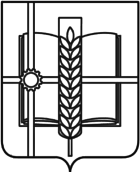 РОССИЙСКАЯ ФЕДЕРАЦИЯРОСТОВСКАЯ ОБЛАСТЬЗЕРНОГРАДСКИЙ РАЙОНМУНИЦИПАЛЬНОЕ ОБРАЗОВАНИЕ«Зерноградское городское поселение»АДМИНИСТРАЦИЯ ЗЕРНОГРАДСКОГО ГОРОДСКОГО ПОСЕЛЕНИЯПОСТАНОВЛЕНИЕот                                              №   г. ЗерноградОб утверждении Административного регламента предоставления Администрацией Зерноградского городского поселения 
муниципальной услуги «Прием уведомления о планируемом сносе объекта капитального строительства, уведомления о завершении сноса объекта капитального строительства на территории Зерноградского городского поселения»Во исполнение Федерального закона от 27.07.2010 № 210-ФЗ «Об организации предоставления государственных и муниципальных услуг», Федерального закона от 06.10.2003 N 131-ФЗ "Об общих принципах организации местного самоуправления в Российской Федерации", руководствуясь Уставом Зерноградского городского поселения Администрация Зерноградского городского поселения   постановляет:1. Утвердить Административный регламент предоставления Администрацией Зерноградского городского поселения муниципальной услуги «Прием уведомления о планируемом сносе объекта капитального строительства, уведомления о завершении сноса объекта капитального строительства на территории Зерноградского городского поселения» согласно приложению.2. Опубликовать настоящее постановление в печатном средстве массовой информации Зерноградского городского поселения «Зерноград официальный» и разместить на официальном сайте Администрации Зерноградского городского поселения в информационно-телекоммуникационной сети «Интернет».3. Постановление вступает в силу со дня его официального опубликования.4. Контроль за выполнением постановления оставляю за собой.Глава Администрации Зерноградского городского поселения			                               А. А. РачковПриложение к постановлению Администрации Зерноградскогогородского поселенияот                                     №   АДМИНИСТРАТИВНЫЙ РЕГЛАМЕНТпредоставления Администрацией Зерноградского городского поселениямуниципальной услуги «Прием уведомления о планируемом сносе объекта капитального строительства, уведомления о завершении сноса объекта капитального строительства на территории Зерноградского городского поселения»1. Общие положения1.1. Предмет регулирования Административного регламента:1.1.1. Настоящий Административный регламент разработан в целях повышения качества и доступности предоставления Администрацией Зерноградского городского поселения муниципальной услуги «Прием уведомления о планируемом сносе объекта капитального строительства, уведомления о завершении сноса объекта капитального строительства на территории Зерноградского городского поселения» (далее – муниципальная услуга) и определяет стандарт предоставления муниципальной услуги, сроки и последовательность действий, в том числе требования к порядку предоставления муниципальной услуги, административные процедуры и административные действия, а также формы контроля за предоставлением муниципальной услуги и досудебный порядок обжалования решений и действий органа при осуществлении полномочий по предоставлению муниципальной услуги. Административный регламент устанавливает порядок работы с обращениями граждан при получении разрешения на ввод объекта в эксплуатацию Администрацией Зерноградского городского поселения Зерноградского района Ростовской области, предоставляющей муниципальную услугу (далее – Администрация) и учреждений, участвующих в предоставлении муниципальной услуги: Муниципального казенного учреждения Зерноградского городского поселения «Управление жилищно-коммунального хозяйства, архитектуры, имущественных отношений, гражданской обороны и чрезвычайных ситуаций» (далее – МКУ Зерноградского городского поселения) и муниципального автономного учреждения  Зерноградского района «Многофункциональный центр предоставления государственных и муниципальных услуг» (далее – МАУ МФЦ Зерноградского района).1.2. Круг заявителей1.2.1. Получателями муниципальной услуги являются физические, юридические лица и индивидуальные предприниматели, обратившиеся с письменным заявлением, поданным лично или через законного представителя (далее – заявители).1.2.2. От имени физических лиц заявления о предоставлении муниципальной услуги могут подавать:законные представители (родители, усыновители, опекуны) несовершеннолетних в возрасте до 18 лет;опекуны недееспособных граждан;представители, действующие в силу полномочий, основанных на доверенности или договоре.1.2.3. От имени юридических лиц заявления о предоставлении муниципальной услуги могут подавать лица, действующие в соответствии с законом, иными правовыми актами и учредительными документами, без доверенности; представители в силу полномочий, основанных на доверенности или договоре. В предусмотренных законом случаях от имени юридического лица могут действовать его участники. 1.3. Требования к порядку информирования о порядке предоставления муниципальной услуги1.3.1. Информирование Заявителей о порядке и получении информации по вопросам предоставления муниципальной услуги, прием заявлений и выдача документов по результатам рассмотрения представленных заявлений осуществляется специалистами Администрации Зерноградского городского поселения, МКУ Зерноградского городского поселения.Адрес Администрации Зерноградского городского поселения: 347740, Ростовская область, г. Зерноград, ул. Мира, 16 В предпраздничные рабочие дни время работы сокращается в соответствии с законодательством Российской Федерации.Адрес МКУ Зерноградского городского поселения: 347740, Ростовская область, г. Зерноград, ул. Мира, 16, кабинет № 110/2.Справочный телефон органа, предоставляющего муниципальную услугу:В предпраздничные рабочие дни время работы сокращается в соответствии с законодательством Российской Федерации.1.3.2. «Информация о местах нахождения и графике работы органа предоставляющего муниципальную услугу, их структурных подразделениях, организациях, участвующих в предоставлении муниципальной услуги, способы получения информации о местах нахождения и графиках работы государственных и муниципальных органов и организаций, обращение в которые необходимо для предоставления муниципальной услуги, а также многофункциональных центров предоставления государственных и муниципальных услуг» изменить график приема посетителей МФЦ:График приема посетителей:В предпраздничные рабочие дни время работы сокращается в соответствии с законодательством Российской Федерации.1.3.3. Адреса официальных сайтов органов муниципальной власти, организаций, участвующих в предоставлении муниципальной услуги, в информационно-телекоммуникационной сети «Интернет», содержащих информацию о предоставлении муниципальной услуги, адреса их электронной почты:1.3.4. Порядок получения информации заявителями по вопросам предоставления муниципальной услуги и услуг, которые являются необходимыми и обязательными для предоставления муниципальной услуги, сведений о ходе предоставления указанных услуг, в том числе с использованием федеральной государственной информационной системы «Единый портал государственных и муниципальных услуг (функций)»: www.gosuslugi.ru и официального сайта Администрации Зерноградского поселения www.admzernograd.ruИнформация по вопросам предоставления муниципальной услуги, а также сведения о ходе ее предоставления могут быть получены заявителем с использованием ЕПГУ/официального сайта Администрации Зерноградского городского поселения.Информация на официальном сайте на сайте Администрации Зерноградского городского поселения Ростовской области: www.admzernograd.ru, портале государственных и муниципальных услуг Ростовской области:  http://61.gosuslugi.ru  и Едином портале государственных и муниципальных услуг (функций): www.gosuslugi.ru  о порядке и сроках предоставления муниципальной услуги предоставляется заявителю бесплатно.Доступ к информации о сроках и порядке предоставления муниципальной услуги осуществляется без выполнения заявителем каких-либо требований, в том числе без использования программного обеспечения, установка которого на технические средства заявителя требует заключения лицензионного или иного соглашения с правообладателем программного обеспечения, предусматривающего взимание платы, регистрацию или авторизацию заявителя или предоставление им персональных данных. Информация по вопросам предоставления муниципальной услуги и сведения о ходе предоставления муниципальной услуги могут быть получены:1) в форме устного информирования:при личном обращении к специалистам Администрации Зерноградского городского поселения, специалистам МКУ Зерноградского городского поселения «Управление ЖКХ, архитектуры, имущественных отношений, ГО и ЧС»;при личном обращении к специалисту МАУ МФЦ Зерноградского района;по телефону;2) в форме письменного информирования:по письменным обращениям;по электронной почте.3) в федеральной государственной информационной системе «Единый портал государственных и муниципальных услуг (функций)» (далее - ЕПГУ);4) в помещениях органа, предоставляющего муниципальную услугу (на информационных стендах).Должностное лицо, осуществляющее индивидуальное устное информирование о порядке предоставления муниципальной услуги, должно принять все необходимые меры для полного и оперативного ответа на поставленные вопросы, в том числе с привлечением других должностных лиц, или предложить гражданину обратиться за необходимой информацией о порядке предоставления муниципальной услуги в письменном виде, либо назначить другое удобное для него время для устного информирования о порядке предоставления муниципальной услуги.Информирование о порядке предоставления муниципальной услуги, о ходе ее предоставления, а также по иным вопросам, связанным с предоставлением муниципальной услуги, осуществляют также сотрудники МАУ МФЦ Зерноградского района.Сотрудники МАУ МФЦ Зерноградского района осуществляют консультирование заявителей о порядке предоставления муниципальной услуги, в том числе по вопросам:- сроков и процедур предоставления услуги;- категории заявителей, имеющих право обращения за получением услуги;- уточнения перечня документов, необходимых при обращении за получением услуги;- уточнения контактной информации органа власти (структурных подразделений), ответственного за предоставление государственной услуги и др.Письменное информирование при обращении заявителя в орган, предоставляющий муниципальную услугу, осуществляется путем направления ответов почтовым отправлением или электронной почтой в зависимости от способа обращения заявителя за информацией или способа доставки ответа, указанного в письменном обращении заявителя.Обращения заявителей по электронной почте и их письменные обращения рассматриваются органом, предоставляющим муниципальную услугу, в порядке, предусмотренном Федеральным законом от 02.05.2006 № 59-ФЗ «О порядке рассмотрения обращений граждан Российской Федерации» и Федеральным законом от 09.02.2009 № 8-ФЗ «Об обеспечении доступа к информации о деятельности государственных органов и органов местного самоуправления».По вопросам предоставления муниципальной услуги, информацию можно получить  посредством информационно-телекоммуникационной сети «Интернет», на официальном сайте Администрации Зерноградского городского поселения Ростовской области: www.admzernograd.ru, на официальном сайте МФЦ http://zernogradskiy.mfc61.ru, портале государственных и муниципальных услуг Ростовской области:  http://61.gosuslugi.ru  и Едином портале государственных и муниципальных услуг (функций): www.gosuslugi.ru,  а также на сайтах организаций, принимающих участие согласно  списку, указанному в пункте 1.3.1 Административного регламента.1.3.5. Порядок, форма и место размещения указанной в настоящем подпункте информации, в том числе на стендах в местах предоставления муниципальной услуги и услуг, которые являются необходимыми и обязательными для предоставления муниципальной услуги, а также на официальном сайте Администрации Зерноградского городского поселения и ее отраслевых (функциональных) органов, предоставляющих муниципальную услугу, в информационно-телекоммуникационной сети «Интернет», а также в федеральной государственной информационной системе «Единый портал государственных и муниципальных услуг (функций)».Информационные стенды, содержащие информацию о процедуре предоставления муниципальной услуги размещаются в местах предоставления услуг.На информационных стендах, размещаемых в помещениях Администрации Зерноградского городского поселения, МАУ МФЦ Зерноградского района, официальном сайте Администрации Зерноградского городского поселения, портале сети МФЦ, а также на ЕПГУ размещается информация о местонахождении, графике работы, справочных телефонах органа, предоставляющего муниципальную услугу, а также следующая информация:1) круг заявителей;2) исчерпывающий перечень документов, необходимых для предоставления муниципальной услуги, требования к оформлению указанных документов, а также перечень документов, которые заявитель вправе представить по собственной инициативе;3) результаты предоставления муниципальной услуги, порядок выдачи документа, являющегося результатом предоставления муниципальной услуги;4) срок предоставления муниципальной услуги;5) порядок, размер и основания взимания муниципальной пошлины или иной платы, взимаемой за предоставление муниципальной услуги;6) исчерпывающий перечень оснований для приостановления или отказа в предоставлении муниципальной услуги;7) о праве заявителя на досудебное (внесудебное) обжалование действий (бездействия) и решений, принятых (осуществляемых) в ходе предоставления муниципальной услуги;8) формы заявлений (уведомлений, сообщений), используемые при предоставлении муниципальной услуги.2. Стандарт предоставления муниципальной услуги2.1. Наименование муниципальной услуги2.1.1. «Прием уведомления о планируемом сносе объекта капитального строительства, уведомления о завершении сноса объекта капитального строительства на территории Зерноградского городского поселения».2.2. Наименование органа, предоставляющего муниципальную услугу. Перечень иных органов и организаций, принимающих участие в предоставлении муниципальной услуги2.2.1. Предоставление муниципальной услуги осуществляется Администрацией Зерноградского городского поселения.2.2.2. Должностное лицо, уполномоченное на предоставление муниципальной услуги Администрации Зерноградского городского поселения – глава Администрации Зерноградского городского поселения МКУ Зерноградского городского поселения «Управление ЖКХ, архитектуры, имущественных отношений, ГО и ЧС» участвует в предоставлении муниципальной услуги в части информирования и консультирования заявителей по вопросам ее предоставления, приема необходимых документов, формирования и направления межведомственных запросов, а также выдачи результата предоставления муниципальной услуги.МАУ МФЦ Зерноградского района участвует в предоставлении муниципальной услуги в части информирования и консультирования заявителей по вопросам ее предоставления, приема необходимых документов, формирования и направления межведомственных запросов, а также выдачи результата предоставления муниципальной услуги.2.2.3. В предоставлении муниципальной услуги в качестве источников получения документов, необходимых для предоставления муниципальной услуги, участвуют следующие органы и организации:1) Управление Федеральной службы государственной регистрации, кадастра и картографии (далее – Росреестр);2) Муниципальное казенное учреждение Зерноградского района «Управление ЖКХ, архитектуры, имущественных отношений, ГО и ЧС»;2.2.4. При предоставлении муниципальной услуги Администрацией Зерноградского городского поселения должностное лицо, уполномоченное на предоставление муниципальной услуги, а также сотрудники МАУ МФЦ Зерноградского района не в праве требовать от заявителя осуществления действий, в том числе согласований, необходимых для получения муниципальной услуги и связанных с обращением в иные государственные органы и организации, за исключением получения услуг, включенных в перечень услуг, которые являются необходимыми и обязательными для предоставления муниципальных услуг, утвержденный нормативным правовым актом Администрации Зерноградского городского поселения.2.3. Описание результата предоставления муниципальной услуги2.3.1. Результатом предоставления муниципальной услуги является:- размещение уведомления о планируемом сносе объекта капитального строительства и уведомления о завершении сноса объекта капитального строительства, (далее - уведомлений) и документов в информационной системе обеспечения градостроительной деятельности;- уведомление о таком размещении орган регионального государственного строительного надзора.2.4. Срок предоставления муниципальной услуги2.4.1 Администрация Зерноградского городского поселения в течение 7 рабочих  дней с даты регистрации уведомления и документов, необходимых для предоставления услуги.Срок предоставления услуги в электронном виде начинается с момента приема и регистрации в Администрации Зерноградского городского поселения электронных документов, необходимых для предоставления и не должен превышать 7 рабочих дней.Приостановление предоставления услуги не предусмотрено законодательством Российской Федерации.2.5. Перечень нормативных правовых актов, регулирующих отношения, возникающие в связи с предоставлением муниципальной услуги2.5.1. Нормативное правовое регулирование отношений, возникающих в связи с предоставлением муниципальной услуги, осуществляется в соответствии с действующим законодательством Российской Федерации:1) Конституция Российской Федерации от 12 декабря 1993 года (принята всенародным голосованием 12.12.1993);2) Градостроительный кодекс Российской Федерации от 29 декабря 2004 года N 190-ФЗ ("Российская газета", N 290, 30.12.2004, "Собрание законодательства РФ", 03.01.2005, N 1 (часть 1), ст. 16, "Парламентская газета", N 5-6, 14.01.2005);3) Федеральный закон от 27.07.2010 N 210-ФЗ "Об организации предоставления государственных и муниципальных услуг" ("Российская газета", N 168, 30.07.2010, "Собрание законодательства РФ", 02.08.2010, N 31, ст. 4179);4) Федеральный закон от 6 октября 2003 года N 131-ФЗ "Об общих принципах организации местного самоуправления в Российской Федерации" ("Собрание законодательства РФ", 06.10.2003, N 40, ст. 3822, "Парламентская газета", N 186, 08.10.2003, "Российская газета", N 202, 08.10.2003);5) Федеральный закон от 06.04.2011 N 63-ФЗ "Об электронной подписи" (текст опубликован в "Собрании законодательства Российской Федерации", от 06.04.2011, N 15, статья 2036);6) Приказ Минстроя России от 24.01.2019 N 34/пр "Об утверждении форм уведомления о планируемом сносе объекта капитального строительства и уведомления о завершении сноса объекта капитального строительства" (Зарегистрировано в Минюсте России 21.02.2019 N 53866) (Официальный интернет-портал правовой информации: http://www.pravo.gov.ru, 22.02.2019);7) Устав Муниципального образования Зерноградское городское поселение Зерноградского района Ростовской области.Иные нормативные правовые акты Российской Федерации, Ростовской области, Зерноградского городского поселения, регламентирующие правоотношения в сфере приема уведомления о планируемом сносе объекта капитального строительства, уведомления о завершении сноса объекта капитального строительства. 2.6. Исчерпывающий перечень документов, необходимых в соответствии с нормативными правовыми актами для предоставления муниципальной услуги, подлежащих предоставлению заявителем, способы их получения заявителем, в том числе в электронной форме, порядок их предоставления2.6.1. В целях сноса объекта капитального строительства застройщик или технический заказчик подает на бумажном носителе посредством личного обращения в Администрацию, в том числе через многофункциональный центр, либо направляет в указанные органы посредством почтового отправления с уведомлением о вручении или единого портала государственных и муниципальных услуг уведомление о планируемом сносе объекта капитального строительства по форме утвержденной Приказом Минстроя России от 24.01.2019 N 34/пр "Об утверждении форм уведомления о планируемом сносе объекта капитального строительства и уведомления о завершении сноса объекта капитального строительства" (Приложение1 к настоящему регламенту). 2.6.1.1. Уведомление должно содержать следующие сведения:1) фамилия, имя, отчество (при наличии), место жительства застройщика, реквизиты документа, удостоверяющего личность (для физического лица);2) наименование и место нахождения застройщика или технического заказчика (для юридического лица), а также государственный регистрационный номер записи о государственной регистрации юридического лица в едином государственном реестре юридических лиц и идентификационный номер налогоплательщика, за исключением случая, если заявителем является иностранное юридическое лицо;3) кадастровый номер земельного участка (при наличии), адрес или описание местоположения земельного участка;4) сведения о праве застройщика на земельный участок, а также сведения о наличии прав иных лиц на земельный участок (при наличии таких лиц);5) сведения о праве застройщика на объект капитального строительства, подлежащий сносу, а также сведения о наличии прав иных лиц на объект капитального строительства, подлежащий сносу (при наличии таких лиц);6) сведения о решении суда или органа местного самоуправления о сносе объекта капитального строительства либо о наличии обязательства по сносу самовольной постройки в соответствии с земельным законодательством (при наличии таких решения либо обязательства);7) почтовый адрес и (или) адрес электронной почты для связи с застройщиком или техническим заказчиком.2.6.1.2. К уведомлению о планируемом сносе объекта капитального строительства, за исключением объектов, указанных в пунктах 1-3 части 17 статьи 51 Градостроительного Кодекса РФ, прилагаются следующие документы:1) результаты и материалы обследования объекта капитального строительства;2) проект организации работ по сносу объекта капитального строительства.2.6.2. Направление уведомления о завершении сноса объекта капитального строительства:Застройщик или технический заказчик не позднее семи рабочих дней после завершения сноса объекта капитального строительства подает на бумажном носителе посредством личного обращения в Администрацию по месту нахождения земельного участка, на котором располагался снесенный объект капитального строительства, в том числе через многофункциональный центр, либо направляет в соответствующий орган местного самоуправления посредством почтового отправления или единого портала государственных и муниципальных услуг уведомление о завершении сноса объекта капитального строительства по форме утвержденной Приказом Минстроя России от 24.01.2019 N 34/пр "Об утверждении форм уведомления о планируемом сносе объекта капитального строительства и уведомления о завершении сноса объекта капитального строительства" (Приложение 2 к настоящему регламенту).Услуга предоставляется в МФЦ с учетом принципа экстерриториальности, в соответствии с которым заявитель вправе выбирать для обращения за получением услуги МФЦ, расположенный на территории Ростовской области, в том числе в качестве субъекта предпринимательской деятельности, места расположения на территории Ростовской области объектов недвижимости.2.7. Исчерпывающий перечень документов, необходимых в соответствии с нормативными правовыми актами для предоставления муниципальной услуги, которые заявитель предоставляет самостоятельно 2.7.1. Исчерпывающий перечень документов, необходимых в соответствии с нормативными правовыми актами для предоставления муниципальной услуги, в соответствии с подпунктом 2.6.1. настоящего административного регламента, подлежащих представлению застройщиком самостоятельно:1) уведомление о планируемом сносе объекта капитального строительства;2) результаты и материалы обследования объекта капитального строительства;3) проект организации работ по сносу объекта капитального строительства.2.7.2. Исчерпывающий перечень документов, необходимых в соответствии с нормативными правовыми актами для предоставления муниципальной услуги, в соответствии с пунктом 2.6.2. настоящего административного регламента, подлежащих представлению застройщиком самостоятельно:- уведомление о завершении сноса объекта капитального строительства.2.8. Указание на запрет требовать от заявителя представления документов, информации или осуществления действий, представление или осуществление которых не предусмотрено нормативными правовыми актами2.8.1. Должностное лицо, уполномоченное на предоставление муниципальной услуги не вправе требовать от заявителя:- представления документов и информации или осуществления действий, представление или осуществление которых не предусмотрено нормативными правовыми актами, регулирующими отношения, возникающие в связи с предоставлением муниципальной услуги;- представления документов и информации, которые в соответствии с нормативными правовыми актами Российской Федерации, нормативными правовыми актами Ростовской области и правовыми актами Зерноградского района находятся в распоряжении государственных органов, предоставляющих государственную услугу, иных государственных органов, органов местного самоуправления и (или) подведомственных государственным органам и органам местного самоуправления организаций, участвующих в предоставлении муниципальной услуги, за исключением документов, указанных в части 6 статьи 7 Федерального закона от 27.07.2010 № 210-ФЗ «Об организации предоставления государственных и муниципальных услуг». Заявитель вправе представить указанные документы и информацию по собственной инициативе;- при осуществлении записи на прием в электронном виде совершения иных действий, кроме прохождения идентификации и аутентификации в соответствии с нормативными правовыми актами Российской Федерации, указания цели приема, а также предоставления сведений, необходимых для расчета длительности временного интервала, который необходимо забронировать для приема.2.9. Исчерпывающий перечень оснований для отказа в приеме документов, необходимых для предоставления муниципальной услуги2.9.1. Основания для отказа в приеме уведомления и документов, необходимых для предоставления муниципальной услуги является:- представление заявителем уведомления не в соответствии с формой, утвержденной Приказом Минстроя России от 24.01.2019 N 34/пр "Об утверждении форм уведомления о планируемом сносе объекта капитального строительства и уведомления о завершении сноса объекта капитального строительства" документов; -  обращение за получением муниципальной услуги неправомочного лица;- содержание в письменном заявлении нецензурных либо оскорбительных выражений, угроз жизни, здоровью и имуществу должностных лиц, а также членов их семей.Администрация Зерноградского городского поселения не вправе отказать  в приеме документов, необходимых для предоставления муниципальной услуги, в случае, если указанные документы поданы в соответствии с информацией о сроках и порядке предоставления услуги, опубликованной на портале государственных и муниципальных услуг Ростовской области:  http://61.gosuslugi.ru  и Едином портале государственных и муниципальных услуг (функций): www.gosuslugi.ru.2.10. Исчерпывающий перечень оснований для приостановления или отказа в предоставлении муниципальной услуги2.10.1. Основания для приостановления предоставления муниципальной услуги отсутствуют.2.10.2. Основанием для отказа в предоставлении муниципальной услуги является:1) отсутствие у представителя заявителя полномочий на получение муниципальной услуги;2) обращение заявителя об оказании муниципальной услуги, предоставление которой не осуществляется уполномоченным органом; обращение (в письменном виде) заявителя с просьбой о прекращении предоставления муниципальной услуги;3) непредставление заявителем документов, предусмотренных подпунктом 2.6.1.2. пункта 2.6.1. настоящего административного регламента или пунктом 2.6.1.1. административного регламента, по запросу уполномоченного органа.Отказ в предоставлении муниципальной услуги не препятствует повторному обращению после устранения причины, послужившей основанием для отказа.2.11. Порядок, размер и основания взимания государственной пошлины или иной платы, взимаемой за предоставление муниципальной услуги2.11.1. Государственная пошлина или иная плата, взимаемая за предоставление услуги, отсутствует.Взимание платы за действия, связанные с организацией предоставления услуги в МФЦ, запрещается.2.12. Порядок, размер и основания взимания платы за предоставление услуг, которые являются необходимыми и обязательными для предоставления муниципальной услуги2.12.1. Порядок, размер и основания взимания платы за предоставление услуг, необходимых и обязательных для предоставления муниципальной услуги, устанавливается непосредственно организациями и органами, участвующими в предоставлении такого рода услуг.2.13. Максимальный срок ожидания в очереди при подаче запроса о предоставлении муниципальной услуги, услуги, предоставляемой организацией, участвующей в предоставлении государственной услуги, и при получении результата предоставления таких услуг2.13.1. Максимальный срок ожидания в очереди при подаче запроса о предоставлении муниципальной услуги и при получении результата предоставления муниципальной услуги составляет 15 минут.2.14. Срок и порядок регистрации запроса заявителя о предоставлении муниципальной услуги и услуги, предоставляемой организацией, участвующей в предоставлении муниципальной услуги, в том числе в электронной форме2.14.1. Поданное заявителем уведомление и прилагаемые к нему документы, регистрируется в день его поступления в Администрацию Зерноградского городского поселения с присвоением ему регистрационного номера и проставлением штампа.2.14.2. Регистрация заявления, поданного в МФЦ, осуществляется работником МФЦ в день обращения заявителя посредством занесения соответствующих сведений в информационную систему МФЦ с присвоением регистрационного номера. 2.14.3. Регистрация документов заявителя о предоставлении муниципальной услуги, направленных в электронной форме с использованием портала государственных и муниципальных услуг:www.gosuslugi.ru, осуществляется в день их поступления в Администрацию Зерноградского городского поселения либо на следующий рабочий день в случае поступления документов по окончании рабочего времени Администрации Зерноградского поселения. В случае поступления документов заявителя о предоставлении муниципальной услуги в выходные или нерабочие праздничные дни их регистрация осуществляется в первый рабочий день Администрации Зерноградского городского поселения, следующий за выходным или нерабочим праздничным днем.2.15. Требования к помещениям, в которых предоставляются муниципальная услуга, услуга, предоставляемая организацией, участвующей в предоставлении муниципальной услуги, к месту ожидания и приема заявителей, размещению и оформлению визуальной, текстовой и мультимедийной информации о порядке предоставления таких услуг2.15.1. Требования к помещению Администрации Зерноградского городского поселения, в котором организуется предоставление услуги:Помещения, в которых оказывается услуга, должны быть оборудованы системами кондиционирования и обогрева воздуха, телефонной и факсимильной связью, компьютерами, подключенными к сети Интернет.Для ожидания заявителями приема, заполнения необходимых для получения государственной услуги документов отводятся места, оборудованные стульями,  для возможности оформления документов с наличием писчей бумаги, ручек, бланков документов.Информационные щиты, визуальная, текстовая и мультимедийная информация о порядке предоставления услуги размещаются на стенах в непосредственной близости от входной двери (дверей) кабинетов структурного подразделения Органа, ответственного за предоставление услуги.2.15.2. Требования к помещению МФЦ, в котором организуется предоставление услуги:- ориентация инфраструктуры на предоставление услуг заявителям с ограниченными физическими возможностями (вход в здание оборудован пандусами для передвижения инвалидных колясок в соответствии с требованиями Федерального закона от 30.12.2009 № 384-ФЗ, а также кнопкой вызова специалиста МФЦ, обеспечена возможность свободного и беспрепятственного передвижения в помещении, организован отдельный туалет для пользования гражданами с ограниченными физическими возможностями);- оборудование помещения системой кондиционирования воздуха, а также средствами, обеспечивающими безопасность и комфортное пребывание заявителей;- оборудование помещения для получения услуги посетителями с детьми (наличие детской комнаты или детского уголка);- наличие бесплатного опрятного туалета для посетителей;- наличие бесплатной парковки для автомобильного транспорта посетителей, в том числе для автотранспорта граждан с ограниченными физическими возможностями;- наличие кулера с питьевой водой, предназначенного для безвозмездного пользования заявителями;- наличие недорогого пункта питания (в помещении расположен буфет или вендинговый аппарат, либо в непосредственной близости (до ) расположен продуктовый магазин, пункт общественного питания);- соблюдение чистоты и опрятности помещения, отсутствие неисправной мебели, инвентаря;- размещение цветов, создание уютной обстановки в секторе информирования и ожидания и (или) секторе приема заявителей.	Определенные Регламентом требования к местам предоставления услуги применяются, если в МФЦ в соответствии с действующим законодательством Российской Федерации не установлены иные более высокие требования.2.16.3. Требования к беспрепятственному доступу инвалидов к помещению, в котором организуется предоставление государственной услуги:Помещение (далее – объект), в котором организуется предоставление государственной услуги, для инвалидов обеспечивается:условия для беспрепятственного доступа к объектам и предоставляемой в них государственной услуги;возможность самостоятельного или с помощью сотрудников, предоставляющих государственную услугу, передвижения по территории, на которой расположены объекты, входа в такие объекты и выхода из них;возможность посадки в транспортное средство и высадки из него перед входом в объекты, в том числе с использованием кресла-коляски и при необходимости с помощью сотрудников, предоставляющих государственную услугу;надлежащее размещение оборудования и носителей информации, необходимых для обеспечения беспрепятственного доступа инвалидов к объектам и государственной услуге с учетом ограничений их жизнедеятельности;дублирование необходимой для инвалидов звуковой и зрительной информации, а также надписей, знаков и иной текстовой и графической информации знаками, выполненными рельефно-точечным шрифтом Брайля.2.16. Показатели доступности и качества муниципальной услуги, в том числе количество взаимодействий заявителя с должностными лицами при предоставлении муниципальной услуги и их продолжительность, возможность получения муниципальной услуги в многофункциональном центре предоставления государственных и муниципальных услуг, возможность получения информации о ходе предоставления муниципальной услуги, в том числе с использованием информационно-телекоммуникационных технологий2.16.1. Показателями доступности и качества услуги являются возможность реализации заявителем права:- получать услугу своевременно и в соответствии с положениями настоящего Административного регламента;- получать полную, актуальную и достоверную информацию о порядке предоставления услуги, в том числе в электронной форме;- обращаться с просьбой об истребовании документов, в том числе в электронной форме;- сопровождение инвалидов, имеющих стойкие расстройства функции зрения и самостоятельного передвижения, и оказания им помощи на объектах;- допуск на объекты сурдопереводчика и тифлосурдопереводчика;- допуск на объекты собаки–проводника при наличии документа, подтверждающего ее специальное обучение, выданного в соответствии с приказом Министерства труда и социальной защиты Российской Федерации от 22.06.2015 № 386н;- оказание сотрудниками, предоставляющими услуги, иной необходимой инвалидам помощи в преодолении барьеров, мешающих получению услуг и использованию объектов наравне с другими лицами;  - ограничить количество взаимодействий с должностными лицами Администрации Зерноградского городского поселения при предоставлении услуги;- получать информацию о ходе предоставления услуги, в том числе с использованием информационно-телекоммуникационных технологий;- возможность получения услуги на базе МФЦ;- возможность получения муниципальной услуги в электронной форме посредством портала государственных и муниципальных услуг Ростовской области:  http://61.gosuslugi.ru  и Едином портале государственных и муниципальных услуг (функций): www.gosuslugi.ru в соответствии с порядком, закрепленным в разделе III административного регламента.Количество взаимодействий заявителя с должностными лицами Администрации Зерноградского городского поселения либо с МФЦ при предоставлении услуги - 2. 2.17. Иные требования, в том числе учитывающие особенности предоставления муниципальной услуги в многофункциональных центрах предоставления государственных и муниципальных услуг и особенности предоставления муниципальной услуги в электронной формеПредоставление муниципальной услуги в электронной форме, в том числе взаимодействие Администрации Зерноградского городского поселения и МФЦ с иными государственными органами, органами местного самоуправления муниципальных образований области, организациями, участвующими в предоставлении муниципальной услуги, и Заявителями, осуществляется в порядке и сроки, установленные в соответствии с Федеральным законом 27 июля 2010 года № 210-ФЗ «Об организации предоставления государственных и муниципальных услуг» и Федеральным законом от 06.04.2011 № 63- ФЗ «Об электронной подписи».Заявления и документы, необходимые для предоставления муниципальной услуги, предоставляемые в форме электронных документов, подписываются в соответствии с требованиями статей 21.1 и 21.2 Федерального закона от 27.07.2010 N 210-ФЗ "Об организации предоставления государственных и муниципальных услуг" и Федерального закона от 06.04.2011 N 63-ФЗ "Об электронной подписи".В случае направления уведомления и документов в электронной форме с использованием Портала уведомление и документы должны быть подписаны усиленной квалифицированной электронной подписью.Сведения о предоставлении муниципальной услуги в виде административного регламента с приложениями образцов документов для заполнения Заявителем, размещаются на официальной сайте Администрации Зерноградского городского поселенияwww.admzernograd.ru на портале государственных и муниципальных услуг Ростовской:  http://61.gosuslugi.ru  и Едином портале государственных и муниципальных услуг (функций): www.gosuslugi.ru.3. Состав, последовательность и сроки выполнения административных процедур, требования к порядку их выполнения, в том числе особенности выполнения административных процедур в электронной форме3.1. Исчерпывающий перечень административных процедур.3.1.1. При предоставлении муниципальной услуги непосредственно Администрацией Зерноградского поселения осуществляются следующие административные процедуры:- прием и регистрация уведомления и прилагаемых к нему документов от заявителя; - формирование и направление межведомственных запросов в органы и организации, участвующие в предоставлении муниципальной услуги;- рассмотрение документов и принятие решения о предоставлении муниципальной услуги;- предоставление муниципальной услуги, либо уведомления об отказе в предоставлении муниципальной услуги с указанием причин отказа.3.1.2. При обращении заявителя в МФЦ осуществляются следующие административные процедуры:- прием и регистрация заявления и прилагаемых к нему документов от заявителя; - формирование и направление межведомственных запросов в органы и организации, участвующие в предоставлении муниципальной услуги;- передача документов в Администрацию Зерноградского городского поселения;- предоставление услуги или уведомления об отказе в предоставлении муниципальной услуги с указанием причин отказа.3.1.3. Блок-схема последовательности действий при предоставлении муниципальной услуги приведена в приложении № 3 к настоящему Административному регламенту.3.2. Описание административных процедур предоставления муниципальной  услугиПрием и регистрация уведомления и прилагаемых к нему документов от заявителя.3.2.1. Для Администрации Зерноградского городского поселения.Основанием для начала административной процедуры является представление в Администрацию Зерноградского городского поселения либо получение от МФЦ:- уведомления о планируемом сносе объекта капитального строительства с прилагаемыми к нему документами в соответствии с подпунктом  2.6.1.2. пункта 2.6.1. части 2.6 раздела 2 настоящего административного регламента.-  уведомления о завершении сноса объекта капитального строительства.Документы в день поступления регистрируются с присвоением входящего номера в системе электронного документооборота «Дело».Прием документов от заявителей осуществляется специалистом Администрации Зерноградского городского поселения, ответственным за прием поступающей в адрес Администрации Зерноградского городского поселения корреспонденции.Специалист, ответственные за прием и регистрацию документов:- принимает представленные документы;- присваивает поступившим документам регистрационный номер в установленном порядке;- вручает заявителю в день приема копию заявления с отметкой о дате приема документов.При получении запроса в электронной форме в автоматическом режиме осуществляется форматно-логический контроль запроса, проверяется наличие оснований для отказа в приеме уведомление, указанных в пункте 2.9 раздела 2 настоящего Административного регламента, а также осуществляются следующие действия:1) при наличии хотя бы одного из указанных оснований должностное лицо Администрации Зерноградского городского поселения подготавливает письмо о невозможности приема документов от заявителя;2) при отсутствии указанных оснований заявителю сообщается присвоенный запросу в электронной форме уникальный номер, по которому в соответствующем разделе портала государственных и муниципальных услуг Ростовской области:  http://61.gosuslugi.ru  и Едином портале государственных и муниципальных услуг (функций): www.gosuslugi.ru и официальном сайте Администрации Зерноградского городского поселения www.admzernograd.ru, заявителю будет представлена информация о ходе выполнения указанного запроса.Критериями принятия решения по данной административной процедуре является подача уведомления в Администрацию Зерноградского городского поселения и его соответствие/несоответствие основаниям, указанным в подразделе 2.9 Раздела 2 настоящего Административного регламента.Результатом административной процедуры являются принятие документов и присвоение регистрационного номера в системе электронного документооборота «Дело» либо отказ в приеме документов.Копии документов, не заверенные надлежащим образом, не принимаются.3.2. 2. Для МФЦ.Основанием для начала административной процедуры является подача:  - уведомления о планируемом сносе объекта капитального строительства в соответствии с Приложением 1 настоящего регламента, с приложением к нему документов в соответствии с подпунктом 2.6.1.2. пункта 2.6.1. части 2.6 раздела 2; -  уведомления о завершении сноса объекта капитального строительства в соответствии с Приложением 2 настоящего регламента.Специалист, ответственный за прием документов:- проверяет надлежащее оформление уведомления и наличие прилагаемых к ним документов, документ, удостоверяющий личность заявителя (если уведомление представлено застройщиком лично). В случае если от имени заявителя действует представитель заявителя, специалист проверяет документы, подтверждающие полномочия представителя заявителя, и документ, удостоверяющий личность представителя заявителя.- при приеме представленных застройщиком оригиналов документов копирует их и заверяет своей подписью и штампом "копия верна".- принимает и регистрирует документы в информационной системе МФЦ;- выдает расписку (выписку) о приеме заявления и документов.Результатом административной процедуры при подаче заявителем документов через МФЦ является принятие документов от заявителя и их регистрация в информационной системе МФЦ. Способом фиксации результата является регистрация необходимых для предоставления услуги документов в информационной системе МФЦ и выдача расписки (выписки) об их принятии заявителю.Заявитель вправе отозвать свое уведомление на любой стадии рассмотрения, согласования или подготовки документа уполномоченным органом, обратившись с соответствующим заявлением в уполномоченный орган (в том числе посредством Портала) либо МФЦ.3.3. Передача документов в Администрацию Зерноградского городского поселенияОснованием для начала административной процедуры является получение сотрудником МФЦ ответа на межведомственный запрос либо представление заявителем документов, указанных в подразделе 2.7 Раздела 2 настоящего Административного регламента по собственной инициативе.Сотрудник МФЦ осуществляет сканирование всех представленных заявителем документов, формирует пакет документов (с приложением документов (сведений), полученных МФЦ в порядке межведомственного взаимодействия) и передает его в Администрацию Зерноградского городского поселения. Максимальный срок осуществления административной процедуры сотрудником МФЦ – 1 рабочий день с момента получения ответов на межведомственные запросы, либо 1 рабочий день со дня представления заявителем полного перечня документов, предусмотренного подразделами 2.6, 2.7 раздела 2 настоящего Административного регламента.Должностным лицом, ответственным за координацию выполнения административной процедуры, является сотрудник МФЦ.Результатом административной процедуры является отправка комплекта документов из МФЦ в Администрацию Зерноградского городского поселения.Способом фиксации результата административной процедуры является наличие сведений о передаче пакета документов в Администрацию Зерноградского городского поселения в информационной системе МФЦ Ростовской области.3.5. Рассмотрение документов и принятие решения о предоставлении услуги3.5.1. Основанием для начала административной процедуры является передача уведомления и прилагаемых к нему документов в приемную Администрации Зерноградского городского поселения.Административная процедура включает в себя:- проверку наличия документов, необходимых для принятия решения о предоставлении муниципальной услуги;Ответственный специалист Администрации Зерноградского городского поселения, специалист МКУ Зерноградского городского поселения в течение 3 рабочих дней с момента проверки документов, в случае отсутствия оснований для отказа в предоставлении муниципальной услуги направляет по системе электронного документооборота «Дело» уведомление и прилагаемые к нему документы в МКУ Зерноградского района «Управления архитектуры, строительства и муниципального хозяйства» с просьбой разместить уведомление и прилагаемые документы в информационной системе обеспечения градостроительной деятельности и уведомить о таком размещении орган регионального государственного строительного надзора.Максимальный срок административной процедуры не может превышать 7  рабочих дней с даты регистрации заявления о предоставлении муниципальной услуги. Ответственный специалист Администрации Зерноградского городского поселения, специалист МКУ Зерноградского городского поселения в течение 3 рабочих дней с момента проверки документов, в случае не предоставления заявителем документов предусмотренных пунктом 2.6 раздела 2 настоящего административного регламента готовит отказ в предоставлении муниципальной услуги с указанием оснований послуживших отказом. 3.6. Порядок осуществления административных процедур в электронной форме, в том числе с использованием федеральной государственной информационной системы «Единый портал государственных и муниципальных услуг (функций)» (далее – Единый портал)3.6.1. Предоставление информации о порядке и сроках предоставления услуги.Получение Заявителем сведений о ходе выполнения запроса о предоставлении муниципальной услуги осуществляется через портал государственных и муниципальных услуг Ростовской области:  http://  и Едином портале государственных и муниципальных услуг (функций): www.gosuslugi.ru в порядке, установленном разделом I настоящего Административного регламента.3.6.2. Запись на прием в орган (МФЦ) для подачи запроса о предоставлении услуги.В целях предоставления муниципальной услуги осуществляется прием заявителей по предварительной записи.При организации записи на прием в орган (МФЦ) заявителю обеспечивается возможность:1) ознакомления с расписанием работы органа или многофункционального центра либо уполномоченного сотрудника органа или многофункционального центра, а также с доступными для записи на прием датами и интервалами времени приема;2) записи в любые свободные для приема дату и время в пределах установленного в органе или многофункциональном центре графика приема заявителей.Запись на прием может осуществляться посредством информационной системы органа или многофункционального центра, которая обеспечивает возможность интеграции с Единым порталом государственных и муниципальных услуг (функций): www.gosuslugi.ru.3.6.3. Подача заявителем запроса и иных документов, необходимых для предоставления муниципальной услуги.Формирование запроса заявителем осуществляется посредством заполнения электронной формы запроса на портале государственных и муниципальных услуг Ростовской области:  http://  и Едином портале государственных и муниципальных услуг (функций): www.gosuslugi.ru без необходимости дополнительной подачи документов в какой-либо иной форме.На портале государственных и муниципальных услуг Ростовской области:  http://  и официальном сайте Администрации Зерноградского городского поселения www.admzernograd.ru размещаются образцы заполнения электронной формы запроса о предоставлении услуги.После заполнения заявителем каждого из полей электронной формы запроса осуществляется автоматическая форматно-логическая проверка сформированного запроса. При выявлении некорректно заполненного поля электронной формы запроса заявитель уведомляется о характере выявленной ошибки и порядке ее устранения посредством информационного сообщения непосредственно в электронной форме запроса.При формировании запроса заявителю обеспечивается:1) возможность копирования и сохранения запроса и иных документов, необходимых для предоставления муниципальной услуги;2) возможность заполнения несколькими заявителями одной электронной формы запроса при обращении за муниципальной услугой, предполагающей направление совместного запроса несколькими заявителями;3) возможность печати на бумажном носителе копии электронной формы запроса;4) сохранение ранее введенных в электронную форму запроса значений в любой момент по желанию пользователя, в том числе при возникновении ошибок ввода и возврате для повторного ввода значений в электронную форму запроса;5) заполнение полей электронной формы запроса до начала ввода сведений заявителем с использованием данных, размещенных в федеральной государственной информационной системе «Единая система идентификации и аутентификации в инфраструктуре, обеспечивающей информационно-технологическое взаимодействие информационных систем, используемых для предоставления государственных и муниципальных услуг в электронной форме» (далее – ЕСИА), и сведений, опубликованных на портале государственных и муниципальных услуг Ростовской области и официальном сайте Администрации Зерноградского городского поселения, в части, касающейся сведений, отсутствующих в ЕСИА;6) возможность вернуться на любой из этапов заполнения электронной формы запроса без потери ранее введенной информации;7) возможность доступа заявителя на портале государственных и муниципальных услуг Ростовской области http://61.gosuslugi.ru и Едином портале государственных и муниципальных услуг (функций):www.gosuslugi.ru к ранее поданным им запросам в течение не менее одного года, а также частично сформированных запросов - в течение не менее 3 месяцев.Сформированный и подписанный запрос и иные документы, необходимые для предоставления государственной услуги, направляются в Администрацию Зерноградского городского поселения посредством портала государственных и муниципальных услуг Ростовской области.3.7.4.  Прием и регистрация органом запроса и иных документов, необходимых для предоставления услуги.Администрация Зерноградского городского поселения обеспечивает в электронной форме прием документов, необходимых для предоставления услуги, и регистрацию запроса без необходимости повторного представления заявителем таких документов на бумажном носителе в порядке, предусмотренном разделом III настоящего Административного регламента.После регистрации запрос направляется в Администрацию Зерноградского городского поселения. После принятия запроса заявителя должностным лицом, уполномоченным на предоставление муниципальной услуги, статус запроса заявителя в личном кабинете на портале государственных и муниципальных услуг Ростовской областиhttp://61.gosuslugi.ru, Едином портале государственных и муниципальных услуг (функций): www..обновляется до статуса «принято».3.7.5.  Получение результата предоставления услуги.Заявителю предоставляется возможность сохранения электронного документа, являющегося результатом предоставления услуги и подписанного уполномоченным должностным лицом с использованием усиленной квалифицированной электронной подписи, на своих технических средствах, а также возможность направления такого электронного документа в иные органы (организации).3.7.6. Получение сведений о ходе выполнения запроса. Предоставление в электронной форме заявителям информации о ходе предоставления услуги осуществляется посредством портала государственных и муниципальных услуг Ростовской областиhttp://61.gosuslugi.ru, Едином портале государственных и муниципальных услуг (функций): www.. в порядке, установленном в пункте 1.3.5 раздела I настоящего Административного регламента.При предоставлении услуги в электронной форме заявителю направляется:а) уведомление о записи на прием в Администрацию Зерноградского городского поселения или многофункциональный центр, содержащее сведения о дате, времени и месте приема;б) уведомление о приеме и регистрации запроса и иных документов, необходимых для предоставления услуги, содержащее сведения о факте приема запроса и документов, необходимых для предоставления услуги, и начале процедуры предоставления услуги, а также сведения о дате и времени окончания предоставления услуги либо мотивированный отказ в приеме запроса и иных документов, необходимых для предоставления услуги;в) уведомление о результатах рассмотрения документов, необходимых для предоставления услуги, содержащее сведения о принятии положительного решения о предоставлении услуги и возможности получить результат предоставления услуги либо мотивированный отказ в предоставлении услуги.3.7.7. Осуществление оценки качества предоставления услуги. Заявителям обеспечивается возможность оценить доступность и качество муниципальной услуги на портале государственных и муниципальных услуг Ростовской области.Заявитель вправе оценить качество предоставления муниципальной услуги с помощью устройств подвижной радиотелефонной связи, с использованием портала государственных и муниципальных услуг Ростовской области: http://61.gosuslugi.ru, Едином портале государственных и муниципальных услуг (функций): www.gosuslugi.ru., терминальных устройств в соответствии с постановлением Правительства Российской Федерации от 12.12.2012 № 1284 «Об оценке гражданами эффективности деятельности руководителей территориальных органов федеральных органов исполнительной власти (их структурных подразделений) и территориальных органов государственных внебюджетных фондов (их региональных отделений) с учетом качества предоставления ими муниципальных услуг, а также о применении результатов указанной оценки как основания для принятия решений о досрочном прекращении исполнения соответствующими руководителями своих должностных обязанностей».4. Формы контроля за предоставлением муниципальной услуги4.1. Порядок осуществления текущего контроля за соблюдением и исполнением ответственными должностными лицами положений регламента и иных нормативных правовых актов, устанавливающих требования к предоставлению муниципальной услуги, а также принятием ими решений4.1.1. Текущий контроль за соблюдением и исполнением ответственными должностными лицами положений настоящего Административного регламента и иных нормативных правовых актов, устанавливающих требования к предоставлению муниципальной услуги, а также принятием решений ответственными должностными лицами, осуществляется Главой Администрации Зерноградского городского поселения.4.1.2. Текущий контроль осуществляется путем проведения проверок полноты и качества предоставления муниципальной услуги, соблюдения и исполнения положений настоящего Административного регламента и нормативных правовых актов, выявления и обеспечения устранения выявленных нарушений, рассмотрения, принятия решений и подготовки ответов на обращения заявителей, содержащих жалобы на действия (бездействие) должностных лиц, участвующих в предоставлении муниципальной услуги.4.1.3. В ходе текущего контроля проводятся комплексные и тематические проверки. При проведении комплексной проверки рассматривается предоставление муниципальной услуги в целом, при проведении тематической проверки – вопросы, связанные с исполнением определенной административной процедуры.4.2. Порядок и периодичность осуществления плановых и внеплановых проверок полноты и качества предоставления муниципальной услуги, в том числе порядок и формы контроля за полнотой и качеством предоставления муниципальной услуги4.2.1. Плановые проверки проводятся в соответствии с планом работы Администрации Зерноградского городского поселения, но не чаще одного раза в два года. 4.2.2. Внеплановые проверки проводятся в случае поступления обращений заявителей с жалобами на нарушения их прав и законных интересов при предоставлении муниципальной услуги.4.2.3. В ходе плановых проверок проверяется:1) знание должностными лицами требований настоящего Административного регламента, нормативных правовых актов, устанавливающих требования к исполнению муниципальной услуги;2) соблюдение должностными лицами сроков и последовательности исполнения административных процедур;3) правильность и своевременность информирования заявителей об изменении административных процедур, предусмотренных настоящим Административным регламентом;4) устранение нарушений и недостатков, выявленных в ходе предыдущей плановой проверки.4.3. Ответственность должностных лиц органов муниципального самоуправления за решения и действия (бездействие), принимаемые (осуществляемые) ими в ходе предоставления муниципальной услуги4.3.1. Должностные лица, предоставляющие муниципальную услугу, несут персональную ответственность за решения и действия (бездействия), принимаемые (осуществляемые) в ходе предоставления муниципальной услуги, а также по результатам проведенных проверок в случае выявления нарушений прав заявителей, в соответствии с действующим законодательством.4.3.2. Должностные лица, предоставляющие муниципальную услугу, несут персональную ответственность за соблюдение сроков, порядка, качества, режимов ее осуществления, подготовку документов, прием документов предоставляемых заявителями, за полноту, грамотность, доступность проведенного консультирования, за правильность выполнения административных процедур, контроль соблюдения требований к составу документов, нормативных правовых актов и муниципальных актов органов местного самоуправления, в соответствии с законодательством Российской Федерации.4.3.3. Персональная ответственность должностных лиц закрепляется в их должностных инструкциях в соответствии с требованиями законодательства Российской Федерации, законодательства Ростовской области, нормативными правовыми актами Администрации Зерноградского городского поселения, настоящим Административным регламентом.4.4. Положения, характеризующие требования к порядку и формам контроля за предоставлением муниципальной услуги, в том числе со стороны граждан, их объединений и организаций4.4.1. Контроль за полнотой и качеством предоставления муниципальной услуги включает в себя проведение проверок, выявление и устранение нарушений прав заявителей, рассмотрение, принятие решений и подготовку ответов на обращения заявителей, содержащих жалобы на решения, действия (бездействие) должностных лиц Администрации Зерноградского городского поселения при предоставлении муниципальной услуги.4.4.2. Контроль за предоставлением муниципальной услуги может быть осуществлен со стороны граждан, их объединений и организаций в соответствии с действующим законодательством Российской Федерации.4.4.3. По результатам проведенных проверок в случае выявления нарушений прав заявителей осуществляется привлечение виновных лиц к ответственности в соответствии с действующим законодательством Российской Федерации.5. Досудебный (внесудебный) порядок обжалования решений и действий (бездействия) органа, предоставляющего муниципальную услугу, многофункционального центра, а также их должностных лиц, муниципальных служащих, работников5.1. Информация для заявителя о его праве подать жалобу на решение и (или) действие (бездействие) структурных подразделений и отраслевых (функциональных) органов Администрации Зерноградского городского поселения, многофункционального центра и (или) их должностных лиц, муниципальных служащих, работников при предоставлении муниципальной услуги.Заявители имеют право на обжалование действий (бездействия) должностных лиц, ответственных или уполномоченных специалистов, участвующих в предоставлении муниципальной услуги, в досудебном и судебном порядке.5.2. Предмет жалобы.Заявитель может обратиться с жалобой, в том числе в следующих случаях:1) нарушение срока регистрации запроса о предоставлении муниципальной услуги;2) нарушение срока предоставления муниципальной услуги;3) требование у Заявителя документов, не предусмотренных нормативными правовыми актами Российской Федерации, нормативными правовыми актами субъектов Российской Федерации, муниципальными правовыми актами для предоставления муниципальной услуги;4)  требование у заявителя при предоставлении муниципальной услуги документов или информации, отсутствие и (или) недостоверность которых не указывались при первоначальном отказе в приеме документов, необходимых для предоставления муниципальной услуги, либо в предоставлении муниципальной услуги, за исключением случаев, предусмотренных пунктом 4 части 1 статьи 7 Федерального закона от 27.07.2010 № 210-ФЗ «Об организации предоставления государственных и муниципальных услуг» (далее- Федеральный закон от 27.07.2010 № 210-ФЗ). В указанном случае досудебное (внесудебное) обжалование заявителем решений и действий (бездействия) многофункционального центра, работника многофункционального центра возможно в случае, если на многофункциональный центр, решения и действия (бездействие) которого обжалуются, возложена функция по предоставлению соответствующих государственных или муниципальных услуг в полном объеме в порядке, определенном частью 1.3 статьи 16 Федерального закона от 27.07.2010 № 210-ФЗ.5) отказ в приеме документов у Заявителя, предоставление которых предусмотрено нормативными правовыми актами Российской Федерации, нормативными правовыми актами субъектов Российской Федерации, муниципальными правовыми актами для предоставления муниципальной услуги;6) отказ в предоставлении муниципальной услуги, если основания отказа не предусмотрены федеральными законами и принятыми в соответствии с ними иными нормативными правовыми актами Российской Федерации, законами и иными нормативными правовыми актами субъектов Российской Федерации, муниципальными правовыми актами;7) затребование с Заявителя при предоставлении муниципальной услуги платы, не предусмотренной нормативными правовыми актами Российской Федерации, нормативными правовыми актами субъектов Российской Федерации, муниципальными правовыми актами;8) отказ органа, предоставляющего муниципальную услугу, должностного лица органа, предоставляющего муниципальную услугу, многофункционального центра, работника многофункционального центра, в исправлении допущенных ими опечаток и ошибок в выданных в результате предоставления муниципальной услуги документах либо нарушение установленного срока таких исправлений;9) нарушение срока или порядка выдачи документов по результатам предоставления муниципальной услуги;10) приостановление предоставления муниципальной услуги, если основания приостановления не предусмотрены федеральными законами и принятыми в соответствии с ними иными нормативными правовыми актами Российской Федерации, законами и иными нормативными правовыми актами субъектов Российской Федерации, муниципальными правовыми актами.5.3. Орган, предоставляющий муниципальную услугу, должностное лицо органа, предоставляющего муниципальную услугу, многофункциональный центр, руководитель многофункционального центра уполномоченные на рассмотрение жалобы.5.3.1. Жалоба подается в письменной форме на бумажном носителе, в электронной форме в орган, предоставляющий муниципальную услугу, многофункциональный центр либо в Администрацию Зерноградского городского поселения, являющуюся учредителем многофункционального центра (далее - учредитель многофункционального центра).Жалобы на решения и действия (бездействие) руководителя органа, предоставляющего муниципальную услугу, подаются в вышестоящий орган (при его наличии) либо в случае его отсутствия рассматриваются непосредственно руководителем органа, предоставляющего муниципальную услугу. Жалобы на решения и действия (бездействие) работника многофункционального центра подаются руководителю этого многофункционального центра. Жалобы на решения и действия (бездействие) многофункционального центра подаются учредителю многофункционального центра или должностному лицу, уполномоченному нормативным правовым актом субъекта Российской Федерации. 5.3.2. Жалоба на решения и действия (бездействие) органа, предоставляющего муниципальную услугу, должностного лица органа, предоставляющего муниципальную услугу, муниципального служащего, руководителя органа, органа, предоставляющего муниципальную услугу, может быть направлена по почте, через многофункциональный центр, с использованием информационно-телекоммуникационной сети «Интернет», официального сайта Администрации Зерноградского городского поселения (zernograd.admin@mail.ru zernograd.poselenie@yandex.ru), регионального портала государственных и муниципальных услуг Ростовской области http://61.gosuslugi.ru, либо Единого портала государственных и муниципальных услуг (функций) http://gosuslugi.ru, а также принята при личном приеме Заявителя. Жалоба на решения и действия (бездействие) многофункционального центра, работника многофункционального центра может быть направлена по почте, с использованием информационно-телекоммуникационной сети «Интернет», официального сайта многофункционального центра, Единого портала государственных и муниципальных услуг (функций) http://gosuslugi.ru, либо регионального портала государственных и муниципальных услуг http://61.gosuslugi.ru, а также принята при личном приеме заявителя. Помимо органов и должностных лиц, жалоба на действия (бездействие) должностных лиц Администрации, ответственных или уполномоченных специалистов МФЦ может быть подана в порядке, установленном статьей 11.2 Федерального закона от 27.07.2010 № 210-ФЗ, либо в порядке, установленном антимонопольным законодательством Российской Федерации, в антимонопольный орган. 5.4. Порядок подачи и рассмотрения жалобы.Жалоба может быть направлена по почте, через МАУ Зерноградского района «Многофункциональный центр предоставления государственных и муниципальных услуг», с использованием информационно-телекоммуникационной сети «Интернет», официального сайта Администрации Зерноградского городского поселения www.admzernograd.ru, регионального портала государственных и муниципальных услуг Ростовской области (http://61.gosuslugi.ru), Единого портала государственных и муниципальных услуг (функций): www.gosuslugi.ru, а также принята при личном приеме Заявителя.Особенности подачи и рассмотрения жалоб на решения и действия (бездействие) органов государственной власти субъектов Российской Федерации и их должностных лиц, государственных гражданских служащих органов государственной власти субъектов Российской Федерации, органов местного самоуправления и их должностных лиц, муниципальных служащих, а также на решения и действия (бездействие) многофункционального центра, работников многофункционального центра устанавливаются соответственно нормативными правовыми актами Ростовской области и муниципальными правовыми актами Зерноградского городского поселения.Жалоба должна содержать:1) наименование органа, предоставляющего муниципальную услугу, должностного лица органа, предоставляющего муниципальную услугу, либо муниципального служащего, многофункционального центра, его руководителя и (или) работника, решения и действия (бездействие) которых обжалуются;2) фамилию, имя, отчество (последнее - при наличии), сведения о месте жительства Заявителя - физического лица либо наименование, сведения о месте нахождения Заявителя - юридического лица, а также номер (номера) контактного телефона, адрес (адреса) электронной почты (при наличии) и почтовый адрес, по которым должен быть направлен ответ Заявителю;3) сведения об обжалуемых решениях и действиях (бездействии) органа, предоставляющего муниципальную услугу, должностного лица органа, предоставляющего муниципальную услугу, либо муниципального служащего, многофункционального центра, работника многофункционального центра;4) доводы, на основании которых Заявитель не согласен с решением и действием (бездействием) органа, предоставляющего муниципальную услугу, должностного лица органа, предоставляющего муниципальную услугу, либо муниципального служащего, многофункционального центра, работника многофункционального центра. Заявителем могут быть представлены документы (при наличии), подтверждающие доводы Заявителя, либо их копии.В электронном виде жалоба может быть подана заявителем посредством:- официального сайта Администрации Зерноградского городского поселения в информационно-телекоммуникационной сети «Интернет»;- Единого портала государственных и муниципальных услуг (функций) http://gosuslugi.ru, либо регионального портала государственных и муниципальных услуг http://61.gosuslugi.ru.Жалобы, поступившие в письменной форме на бумажном носителе, в электронной форме подлежат регистрации в журнале учета жалоб на решения и действия (бездействие) органа, предоставляющего муниципальную услугу, его должностных лиц и муниципальных служащих в течение 1 рабочего дня с момента поступления жалобы с присвоением ей регистрационного номера.5.5. Сроки рассмотрения жалобы.Жалоба, поступившая в орган, предоставляющий муниципальную услугу, многофункциональный центр, учредителю многофункционального центра, либо вышестоящий орган (при его наличии), подлежит рассмотрению в течение пятнадцати рабочих дней со дня ее регистрации, а в случае обжалования отказа органа, предоставляющего муниципальную услугу, многофункционального центра, в приеме документов у заявителя либо в исправлении допущенных опечаток и ошибок или в случае обжалования нарушения установленного срока таких исправлений - в течение пяти рабочих дней со дня ее регистрации.5.6. Перечень оснований для приостановления рассмотрения жалобы в случае, если возможность приостановления предусмотрена законодательством Российской Федерации, Ростовской области.Основания для приостановления рассмотрения жалобы отсутствуют.5.7. Результат рассмотрения жалобы.По результатам рассмотрения жалобы принимается одно из следующих решений:1) жалоба удовлетворяется, в том числе в форме отмены принятого решения, исправления допущенных опечаток и ошибок в выданных в результате предоставления муниципальной услуги документах, возврата заявителю денежных средств, взимание которых не предусмотрено нормативными правовыми актами Российской Федерации, нормативными правовыми актами Ростовской области и муниципальными правовыми актами Зерноградского района;2) в удовлетворении жалобы отказывается.При удовлетворении жалобы уполномоченный на ее рассмотрение орган принимает исчерпывающие меры по устранению выявленных нарушений, в том числе по выдаче Заявителю результата муниципальной услуги, не позднее 5 рабочих дней со дня принятия решения.Письменный ответ, содержащий результаты рассмотрения жалобы, в том числе в случае отказа в рассмотрении с указанием причин отказа направляется не позднее дня, следующего за днем принятия решения. По желанию Заявителя ответ по результатам рассмотрения жалобы может быть представлен в форме электронного документа, подписанного электронной подписью руководителя органа, предоставляющего муниципальную услугу.5.8. Порядок информирования Заявителя о результатах рассмотрения жалобы.Ответ по результатам рассмотрения жалобы направляется Заявителю не позднее дня, следующего за днем принятия решения, в письменной форме.В ответе по результатам рассмотрения жалобы указываются:1) наименование органа, рассмотревшего жалобу, должность, фамилия, имя, отчество его должностного лица, принявшего решение по жалобе;2) номер, дата, место принятия решения, включая сведения о должностном лице, решение или действие (бездействие) которого обжалуется;3) фамилия, имя, отчество (при наличии) или наименование Заявителя;4) основания для принятия решения по жалобе;5) принятое по жалобе решение;6) в случае, если жалоба признана обоснованной, – сроки устранения выявленных нарушений, в том числе срок предоставления результата муниципальной услуги;7) сведения о порядке обжалования принятого по жалобе решения;8) в случае признания жалобы подлежащей удовлетворению в ответе заявителю также, дается информация о действиях, осуществляемых органом, предоставляющим государственную услугу, органом, предоставляющим муниципальную услугу, многофункциональным центром либо организацией, предусмотренной частью 1.1 статьи 16 Федерального закона от 27.07.2010 № 210-ФЗ, в целях незамедлительного устранения выявленных нарушений при оказании государственной или муниципальной услуги, а также приносятся извинения за доставленные неудобства и указывается информация о дальнейших действиях, которые необходимо совершить заявителю в целях получения государственной или муниципальной услуги.Ответ по результатам рассмотрения жалобы подписывается руководителем органа, предоставляющего муниципальную услугу.5.9. Порядок обжалования решения по жалобе.В случае установления в ходе или по результатам рассмотрения жалобы признаков состава административного правонарушения или преступления, предусмотренного статьей 5.63 Кодекса Российской Федерации об административных правонарушениях, должностное лицо, руководитель многофункционального центра, наделенные полномочиями по рассмотрению жалоб в соответствии с пунктом 5.3 настоящего Административного регламента, незамедлительно направляет соответствующие материалы в органы прокуратуры.5.10. Право Заявителя на получение информации и документов, необходимых для обоснования и рассмотрения жалобы.При рассмотрении жалобы Заявитель имеет право:1) предъявлять дополнительные документы и материалы либо обращаться с просьбой об их истребовании, в том числе в электронном виде;2) знакомится с документами и материалами, касающимися рассмотрения жалобы, если это не затрагивает права, свободы и законные интересы других лиц и если в указанных документах и материалах не содержатся сведения, составляющие государственную или иную охраняемую федеральным законом тайну;3) получать письменный ответ по существу поставленных в жалобе вопросов;4) обращаться с жалобой на принятое по жалобе решение или на действие (бездействие) в связи с рассмотрением жалобы в административном и (или) судебном порядке в соответствии с законодательством Российской Федерации;5) обращаться с заявлением о прекращении рассмотрении жалобы.5.11. Способы информирования Заявителей о порядке подачи и рассмотрения жалобы.Информация о порядке подачи и рассмотрения жалобы размещается на официальном сайте Администрации в информационно-телекоммуникационной сети «Интернет», на Едином портале государственных и муниципальных услуг (функций) http://gosuslugi.ru, либо региональном портале государственных и муниципальных услуг http://61.gosuslugi.ru, на специальных информационных стендах в местах предоставления муниципальных услуг, а также может быть сообщена при личном приеме Заявителя или по телефонам, указанным в пункте 1.3.2 настоящего  Административного регламента.Приложение № 1к Административному регламенту предоставления муниципальной услуги «Прием уведомления о планируемом сносе объекта капитального строительства, уведомления о завершении сноса объекта капитального строительства на территории Зерноградского городского поселения»ФОРМАУВЕДОМЛЕНИЕ О ПЛАНИРУЕМОМ СНОСЕ ОБЪЕКТА КАПИТАЛЬНОГО СТРОИТЕЛЬСТВА"__" _________ 20__ г.1. Сведения о застройщике, техническом заказчике2. Сведения о земельном участке3. Сведения об объекте капитального строительства, подлежащем сносудаю согласие на обработку персональных данных (в случае если застройщиком является физическое лицо).М.П.(при наличии)Согласие на обработку персональных данныхЯ (далее – Субъект), ___________________________________________________________________________,             (ФИО полностью)документ, удостоверяющий личность: ___________________ серия: ______ № __________,  (вид документа)выдан: ___________________                  ___________________________________________,  (дата выдачи)                                                                            (наименование органа выдавшего документ)проживающий (ая) по адресу: __________________________________________________________________________________________________________________________________________________________,даю свое согласие Администрации Зерноградского городского поселения на обработку, хранение и использование моих персональных данных на следующих условиях:1. Администрация Зерноградского городского поселения осуществляет обработку персональных данных Субъекта исключительно в целях подготовки документации и передачи в рамках межотраслевого взаимодействия документации, содержащей персональные данные Субъекта, в государственные учреждения (ИФНС, районный суд, мировые судьи, Зерноградский отдел Управления Федеральной службы государственной регистрации, кадастра и картографии по Ростовской области и прочие).2. Перечень персональных данных, предоставляемых Субъектом:фамилия, имя, отчество;контактный телефон;адрес проживания;паспортные данные;ИНН.3. Субъект дает согласие на использование Администрацией Зерноградского городского поселения указанных персональных данных, в том числе на совершение следующих действий: обработку (включая сбор, систематизацию, накопление, хранение, уточнение, обезличивание, блокирование, уничтожение персональных данных) в соответствии с положениями Федерального закона от 27.07.2006 № 152-ФЗ «О персональных данных», а также передачу информации третьим лицам в случаях, установленных иными нормативными документами.4. Настоящее согласие действует бессрочно.5. Настоящее согласие может быть отозвано Субъектом в любой момент по соглашению сторон письменным заявлением Субъекта персональных данных.6. Субъект по письменному запросу имеет право на получение информации, касающейся обработки его персональных данных в соответствии с п.4 ст.14 Федерального закона от 27.07.2006 № 152-ФЗ «О персональных данных».          ______________           ________________              ________________                               (дата)				       (подпись)	                                    (инициалы, фамилия)Подтверждаю, что ознакомлен (а) с положениями Федерального закона от 27.07.2006 № 152-ФЗ «О персональных данных», права и обязанности в области защиты персональных данных мне разъяснены. _______________           ________________                ________________                         (дата)                        (подпись)                           (инициалы, фамилия)Приложение № 2к Административному регламенту предоставления муниципальной услуги «Прием уведомления о планируемом сносе объекта капитального строительства, уведомления о завершении сноса объекта капитального строительства на территории Зерноградского городского поселения»ФОРМАУВЕДОМЛЕНИЕ О ЗАВЕРШЕНИИ СНОСА ОБЪЕКТА КАПИТАЛЬНОГО СТРОИТЕЛЬСТВА"__" _________ 20__ г.1. Сведения о застройщике, техническом заказчике2. Сведения о земельном участкедаю согласие на обработку персональных данных (в случае если застройщиком является физическое лицо).М.П.(при наличии)Согласие на обработку персональных данныхЯ (далее – Субъект), ___________________________________________________________________________,             (ФИО полностью)документ, удостоверяющий личность: ___________________ серия: ______ № __________,  (вид документа)выдан: ___________________                  ___________________________________________,  (дата выдачи)                                                                            (наименование органа выдавшего документ)проживающий (ая) по адресу: __________________________________________________________________________________________________________________________________________________________,даю свое согласие Администрации Зерноградского городского поселения на обработку, хранение и использование моих персональных данных на следующих условиях:1. Администрация Зерноградского городского поселения осуществляет обработку персональных данных Субъекта исключительно в целях подготовки документации и передачи в рамках межотраслевого взаимодействия документации, содержащей персональные данные Субъекта, в государственные учреждения (ИФНС, районный суд, мировые судьи, Зерноградский отдел Управления Федеральной службы государственной регистрации, кадастра и картографии по Ростовской области и прочие).2. Перечень персональных данных, предоставляемых Субъектом:фамилия, имя, отчество;контактный телефон;адрес проживания;паспортные данные;ИНН.3. Субъект дает согласие на использование Администрацией Зерноградского городского поселения указанных персональных данных, в том числе на совершение следующих действий: обработку (включая сбор, систематизацию, накопление, хранение, уточнение, обезличивание, блокирование, уничтожение персональных данных) в соответствии с положениями Федерального закона от 27.07.2006 № 152-ФЗ «О персональных данных», а также передачу информации третьим лицам в случаях, установленных иными нормативными документами.4. Настоящее согласие действует бессрочно.5. Настоящее согласие может быть отозвано Субъектом в любой момент по соглашению сторон письменным заявлением Субъекта персональных данных.6. Субъект по письменному запросу имеет право на получение информации, касающейся обработки его персональных данных в соответствии с п.4 ст.14 Федерального закона от 27.07.2006 № 152-ФЗ «О персональных данных».          ______________           ________________              ________________                               (дата)				       (подпись)	                                    (инициалы, фамилия)Подтверждаю, что ознакомлен (а) с положениями Федерального закона от 27.07.2006 № 152-ФЗ «О персональных данных», права и обязанности в области защиты персональных данных мне разъяснены. _______________           ________________                ________________                         (дата)                        (подпись)                           (инициалы, фамилия)Приложение № 3к Административному регламенту предоставления муниципальной услуги «Прием уведомления о планируемом сносе объекта капитального строительства, уведомления о завершении сноса объекта капитального строительства на территории Зерноградского городского поселения»БЛОК-СХЕМАпоследовательности действий при предоставлении муниципальной услугиЛист согласованияпроекта распоряжения, постановления Администрации Зерноградского городского поселения(нужное подчеркнуть)1. Наименование документа «Об утверждении Административного регламента предоставления Администрацией Зерноградского городского поселения 
муниципальной услуги «Прием уведомления о планируемом сносе объекта капитального строительства, уведомления о завершении сноса объекта капитального строительства на территории Зерноградского городского поселения»(наименование должностного лица или структурного подразделения)3. Лицо, ответственное за согласование проекта: директор МКУ Зерноградского городского поселения «Управление ЖКХ, архитектуры, имущественных отношений, ГО и ЧС» Любимов А.В. тел. 8 863 59 40-1-76  (должность, Ф.И.О., рабочий телефон)4. Проект визирует (ют):*примечание: перечень должностных лиц, визирующих проект, определяется лицом, ответственным                   за подготовку проекта документа5. Проект поступил главному специалисту-юристу Администрации Зерноградского городского поселения  «____»________20___г.5.1. Заключение _________________________________________________________ _______________________________________________________________________ 5.2. Отметка главного специалиста-юриста об отнесении документа к МНПА 5.3. Отметка о публикации в СМИ и размещении на официальном сайте:6. Проект направлен на подпись главе Администрации Зерноградского городского поселения  «____»________20___г.	7. Проект направлен в прокуратуру «____»________20___г.	                               (при необходимости) 	8. Проект поступил из прокуратуры «____»________20___г.	 	График работы органа, предоставляющего муниципальную услугу:понедельник – пятница с 8-00 до 17-00Приемные дни:понедельник – пятница с 8-00 до 17-00Перерыв:с 12-00 до 13-00Выходные дни:суббота, воскресеньеГрафик работы органа, предоставляющего муниципальную услугу:понедельник – пятница с 8-00 до 17-00Приемные дни:вторник, четверг с 8-00 до 17-00Перерыв:с 12-00 до 13-00Выходные дни:суббота, воскресеньеТелефон и факс приемной Главы Администрации Зерноградского городского поселения: (8-863-59) 42-5-90Телефон и факс заведующего сектором архитектуры МКУ Зерноградского городского поселения «Управление ЖКХ, архитектуры, имущественных отношений, ГО и ЧС»: (8-863-59) 41-6-79Понедельник8.00 -  17.00Без перерываВторник8.00 -  17.00Без перерываСреда8.00 -  20.00Без перерываЧетверг8.00 -  17.00Без перерываПятница8.00 -  17.00Без перерываСуббота9.00 -  13.00Без перерываВоскресеньеВыходнойЕдиный портал государственных и муниципальных услуг (функций):www.gosuslugi.ruПортал государственных и муниципальных услуг Ростовской области:http://61.gosuslugi.ruОфициальный сайт Администрации Зерноградского городского поселения:www.admzernograd.ruЭлектронная почта Администрации Зерноградского городского поселения:zernograd.admin@mail.ruzernograd.poselenie@yandex.ruОфициальный сайт МАУ МФЦ Зерноградского районаzernogradskiy.mfc61.ruЭлектронная почта МАУ МФЦ Зерноградского районаzernograd.mfc@gmail.comЕдиный портал государственных и муниципальных услуг (функций):www.gosuslugi.ruАдминистрация Зерноградского городского поселения(наименование органа местного самоуправления поселения, городского округа по месту нахождения объекта капитального строительства или в случае, если объект капитального строительства расположен на межселенной территории, органа местного самоуправления муниципального района)1.1.Сведения о физическом лице, в случае если застройщиком является физическое лицо:1.1.1.Фамилия, имя, отчество (при наличии)1.1.2.Место жительства1.1.3.Реквизиты документа, удостоверяющего личность1.2.Сведения о юридическом лице, в случае если застройщиком или техническим заказчиком является юридическое лицо:1.2.1.Наименование1.2.2.Место нахождения1.2.3.Государственный регистрационный номер записи о государственной регистрации юридического лица в едином государственном реестре юридических лиц, за исключением случая, если заявителем является иностранное юридическое лицо1.2.4.Идентификационный номер налогоплательщика, за исключением случая, если заявителем является иностранное юридическое лицо2.1.Кадастровый номер земельного участка (при наличии)2.2.Адрес или описание местоположения земельного участка2.3.Сведения о праве застройщика на земельный участок (правоустанавливающие документы)2.4.Сведения о наличии прав иных лиц на земельный участок (при наличии таких лиц)3.1.Кадастровый номер объекта капитального строительства (при наличии)3.2.Сведения о праве застройщика на объект капитального строительства (правоустанавливающие документы)3.3.Сведения о наличии прав иных лиц на объект капитального строительства (при наличии таких лиц)3.4.Сведения о решении суда или органа местного самоуправления о сносе объекта капитального строительства либо о наличии обязательства по сносу самовольной постройки в соответствии с земельным законодательством Российской Федерации (при наличии таких решения либо обязательства)Почтовый адрес и (или) адрес электронной почты для связи: Почтовый адрес и (или) адрес электронной почты для связи: Настоящим уведомлением я (фамилия, имя, отчество (при наличии)(фамилия, имя, отчество (при наличии)(фамилия, имя, отчество (при наличии)(должность, в случае, если застройщиком или техническим заказчиком является юридическое лицо)(подпись)(расшифровка подписи)К настоящему уведомлению прилагаются:_____________________________________________________________________________________                                                                 _____________________________________________________________________________________(документы в соответствии с частью 10 статьи 55.31 Градостроительного кодекса Российской Федерации (Собрание законодательства Российской Федерации, 2005, N 1, ст. 16; 2018, N 32, ст. 5133, 5135)(документы в соответствии с частью 10 статьи 55.31 Градостроительного кодекса Российской Федерации (Собрание законодательства Российской Федерации, 2005, N 1, ст. 16; 2018, N 32, ст. 5133, 5135)(документы в соответствии с частью 10 статьи 55.31 Градостроительного кодекса Российской Федерации (Собрание законодательства Российской Федерации, 2005, N 1, ст. 16; 2018, N 32, ст. 5133, 5135)Администрация Зерноградского городского поселения(наименование органа местного самоуправления поселения, городского округа по месту нахождения земельного участка, на котором располагался снесенный объект капитального строительства, или в случае, если такой земельный участок находится на межселенной территории, - наименование органа местного самоуправления муниципального района)1.1.Сведения о физическом лице, в случае если застройщиком является физическое лицо:1.1.1.Фамилия, имя, отчество (при наличии)1.1.2.Место жительства1.1.3.Реквизиты документа, удостоверяющего личность1.2.Сведения о юридическом лице, в случае если застройщиком или техническим заказчиком является юридическое лицо:1.2.1.Наименование1.2.2.Место нахождения1.2.3.Государственный регистрационный номер записи о государственной регистрации юридического лица в едином государственном реестре юридических лиц, за исключением случая, если заявителем является иностранное юридическое лицо1.2.4.Идентификационный номер налогоплательщика, за исключением случая, если заявителем является иностранное юридическое лицо2.1.Кадастровый номер земельного участка (при наличии)2.2.Адрес или описание местоположения земельного участка2.3.Сведения о праве застройщика на земельный участок (правоустанавливающие документы)2.4.Сведения о наличии прав иных лиц на земельный участок (при наличии таких лиц)Настоящим уведомляю о сносе объекта капитального строительства,(кадастровый номер объекта капитального строительства (при наличии)указанного в уведомлении о планируемом сносе объекта капитального строительства от "__" ____ 20__ г.(дата направления)Почтовый адрес и (или) адрес электронной почты для связи: Почтовый адрес и (или) адрес электронной почты для связи: Настоящим уведомлением я (фамилия, имя, отчество (при наличии)(фамилия, имя, отчество (при наличии)(фамилия, имя, отчество (при наличии)(должность, в случае, если застройщиком или техническим заказчиком является юридическое лицо)(подпись)(расшифровка подписи)информирование заявителя о результате муниципальной услугиФ.И.О.ПодписьДатаТелефонРуководительЛюбимов А.В.ИсполнительПанасенко Е.В.Наименование должности,*  Ф.И.О. должностного лицаДата передачи на визуПодпись, дата визированияЗамечания, предложенияЗам. Главы Администрации Зерноградского городского поселения Пипка Д.А.Главный специалист - юрист Администрации Зерноградского городского поселения Вторушина  Н.С.Ведущий специалист Администрации Зерноградского городского поселения Ефремова Е.Н.Отнести документ к МНПАДаНетПодписьОпубликование (да/нет)Раздел для размещения на официальном сайте